De cijfers van 1 tot 10 							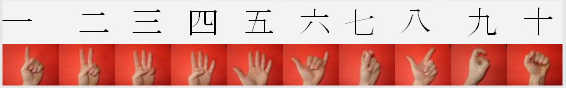 Tientallen vormen we zo Een aantal vormen die we beoefenenDe shi die na het getal komt betekent niet het getal 10 maar het woord posities.Taiji quan betekent vuistvorm, taiji jian zwaardvorm, taiji shan waaiervorm.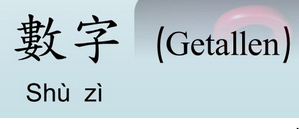 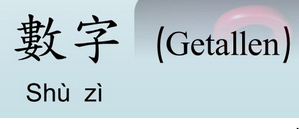 NederlandsPin YinToonChinees uitspreken01YIYìIE02ERErAR (Engelse R)03SANSanSAN04SIsìSEU05WUWuWOE06LIUliùLIO07QIQiTSJIE08BABaPaa09JIUJiuJOO (Engelse J)10SHIShíSHEU13 :shisan16 :shiliu18 :shiba24 :ershisi32 :sanshier40 :sishi42 :sishier48 :sishiba52 :wushier8 vormBa shi taiji quan10 vormShi shi taiji quan16 vormShi liu shi taiji quan24 vormEr shi si shi taiji quan32 vormSan shi er shi taiji quan32 vorm zwaardSan shi er shi taiji jian40 vormSi shi shi taiji quan42 vormEr shi si shi taiji quan42 vorm zwaardEr shi si shi taiji jian48 vormEr shi ba shi taiji quan52 vom waaierWu shi er shi taiji shan13 wu vormShi san shi wu taiji quan18 qi gongShi ba shi qi gong